Procedimento Experimental para Aulas Praticas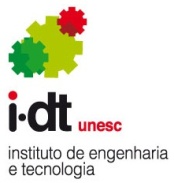 FormulárioFormulárioFO 002Revisão: nº 001Emissão: 08/06/2017Pagina: 1 de 2Instituto/Setor :Instituto de Engenharia e TecnologiaInstituto/Setor :Instituto de Engenharia e TecnologiaElaborado:Coord. Lab. idtAprovado:Ramon SilveiraEquipamentos e acessórios utilizadosEquipamentos e acessórios utilizadosEquipamentos e acessórios utilizadosQuantidade por EquipeQuantidade por EquipeEquipamento e acessóriosMateriais e ReagentesMateriais e ReagentesMateriais e ReagentesQuantidade por EquipeMateriais e ReagentesMateriais e ReagentesProcedimento Experimental:Procedimento Experimental:Procedimento Experimental: